Story Bookhttp://www.storyjumper.com/	One option to show what you know is by creating a storybook.   Storybooks are great ways to show learning goals over big ideas, people, battles, or events.  For example you could make a Storybook over the causes the French Revolution. You can re-write the story of the war as if you were explaining it to a child.  You can uses images online or the pictures the program has.  You must include a work cited for any pictures you found online. You must submit a proposal slip telling me your plan to use this as an option.   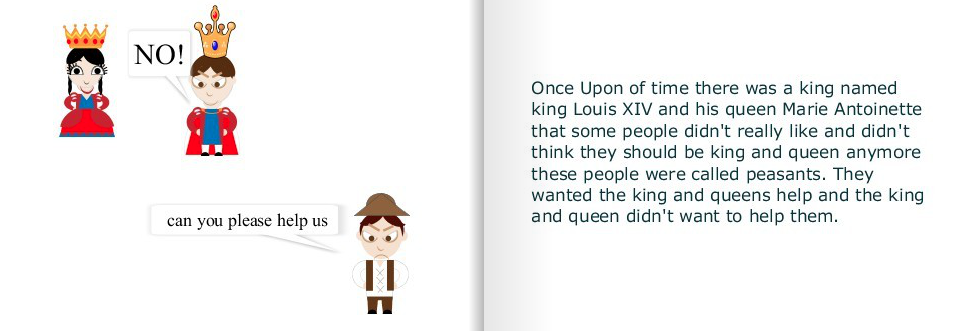 A: ADVANCE PROFICIENTBABOVE PROFICIENTCPROFICIENTNOT PROFICIENT-Very creative story with lots of information-had all learning goals/ success criteria covered in great detail-written in student’s own words and with correct grammar and spelling-I would want to buy this book and put it in my library-work cited if you used online photos-Plain but to the point, had a few images-had all learning goals success criteria covered -written in student’s own word but some mistakes in grammar and spelling-work cited if you used online photos-Plain but to the point, had a few images-had all learning goals success criteria covered but lacked some detail-written in student’s own word but lots of misspelled words and mistakes-work cited if you used online photos-Didn’t cover all the learning goals or success criteria-little to no images-Not written in student’s own words-no work cited